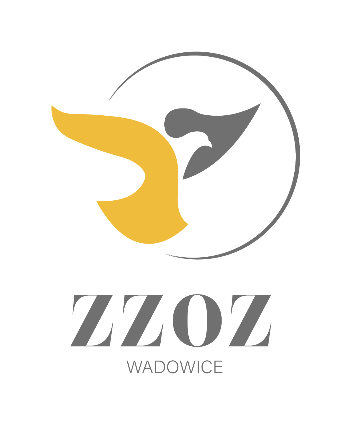                Zespół Zakładów Opieki Zdrowotnej w Wadowicach                                         ul. Karmelicka 5, 34-100 Wadowice                     www.zzozwadowice.pl, email: sekretariat@zzozwadowice.plZałącznik nr 1Opis przedmiotu zamówieniaPrzedmiotem zamówienia jest dostawa akcesoriów laboratoryjnych dla ZZOZ Wadowice na okres 24 miesięcyPodany asortyment oraz jego ilości są danymi planowanymi przez Zamawiającego, w związku z czym nie są wiążące podczas realizacji umowy, dotyczącej w/w zamówienia, a mają na celu jedynie zobrazowanie wielkości zamówienia, która może być pomocna podczas ustalania ceny za wykonanie dostaw objętych zamówieniem.Dostawca będzie dostarczał asortyment sukcesywnie w ilościach uzgodnionych z Kierownikiem Zakładu Diagnostyki Laboratoryjnej lub osobą przez niego upoważnioną na własny koszt i ryzyko, własnym transportem do siedziby Zamawiającego, tj. do Zakładu Diagnostyki Laboratoryjnej ZZOZ w Wadowicach, ul. Karmelicka 5, 34-100 Wadowice.Zamawiający zastrzega sobie prawo do zamawiania asortymentu w sztukach, a nie w opakowaniach zbiorczych.Do każdej dostawy Dostawca winien dołączyć fakturę VAT.Dostawa asortymentu: w godz. od 7:00 do 14:30, max 4 dni robocze, od dnia złożenia zamówienia.Niespełnienie jakiegokolwiek warunku będzie skutkowało odrzuceniemL.p.Nazwa asortymentuIlość1Ezy do posiewów mikrobiologicznych oczkiem o poj. 1 µl, jałowe, wykonane z tworzywa PS pakowane po max 20 szt. w opakowaniu zbiorczym w torebce foliowej z zamknięciem strunowym wielokrotnego użytku.20 000 szt.2Probówki typu eppendorf, o pojemności 1,5 ml, z dnem płaskim przezroczyste10 000 szt 3Końcówki z tworzywa do pipet automatycznych poj. 200 µl, żółte, max. 1000 szt. w op.70 000 szt.4Końcówki z tworzywa do pipet automatycznych poj. 1000 µl, niebieskie, max. 500 szt. w op.30 000 szt.5Końcówki z tworzywa do pipet automatycznych poj. 10 µl, bezbarwne, max. 1000 szt. w op.6 000 szt.6Pipeta typu Pasteura o pojemność użytkowej 1ml z podziałką co 0,25 ml, max. 500 szt. w op., pakowane zbiorczo w pudełku z dozownikiem. Wykonane z PE50 000 szt.7Naczynka poj. użytkowej 100-120 ml na mocz, z pokrywką, wykonane z tworzywa, aseptyczne, pakowane indywidualnie, przeznaczone na posiew moczu, max. 200 szt. 
w op.5 000 szt.8Probówki do badania osadu moczu o pojemności całkowitej 12 ml (średnica 16 mm, dł. 105 mm) z wgłębieniem na ok. 0,5 ml. osadu, ze znacznikami poj. 2,5; 5 i 10 ml i kielichowym wlotem z przezroczystego PS, pakowane max. po 100 szt.45 000 szt.9Korki zewnętrzne z uchwytem pionowym do probówek do badania moczu (jak wyżej) pakowane max. 100 szt. w op.10 000 szt.10Pojemniki na kał z tworzywa z zakrętką i łopatką, poj. całkowita 30 ml, jałowe, max. 100 szt. w op.3 000 szt.11Naczynka na mocz, wykonane z PP z pokrywką poj. użytkowej 100-120 ml. max. 500 szt. w op.23 000 szt.12Pojemnik do dobowej zbiórki moczu, poj. całkowita 2500-3000 ml z podziałką  wykonane z tworzywa50 szt.13Probówka o pojemności użytkowej 10-11 ml, bez znacznika, wykonana z PP, okrągłodenna, wym. 16x100 mm, max. 200 szt. w op.1 000 szt.14Probówka, pojemność użytkowa 4 ml, bez znacznika, wykonana z PS, o wym. 12 x 75 mm, max. 500 szt. w op.75 000 szt.15Probówka okrągłodenna o poj. użytkowej 4-5 ml, z korkiem, jałowa, max. 200 szt.
 w op.2 000 szt. 16Korki do probówek o śr. 12 mm, max. 500 szt. w op.3 000 szt.17Wymazówka z tworzywa o dł. 130-150 mm z wacikiem o śr. ok. 5 mm, w probówce transportowej, jałowe. max. 100 szt. w op.3 600 szt.18Jednorazowe płyty do oznaczania grup krwi i serologii na 60 testów (5x12 celek),białe z rowkiem max. 100 szt w op.600 szt.19Jednorazowe płyty do oznaczania grup krwi i serologii na 60 testów (5x12 celek), przezroczyste -bez rowka usztywaniającego1 600 szt20Kamery z siatką do ilościowej analizy elementów komórkowych w osadzie moczu, z PMMA 10 miejscowe (na 10 badań) max. 100 szt. w op.4 000 szt.21Szkiełka podstawowe nieoszlifowane, grubości 1 mm, o wymiarach 76 x 26 mm, pakowana max. po 100 szt., bez matowego pola do opisu. Zastosowanie laboratoryjne.8 000 szt.22Szkiełka nakrywkowe, grubość 0,17 mm, o wymiarach 24 x 24 mm, max 1000 szt. w op.6 000 szt.23Granulat do separacji surowicy1,2kg24Wymazówki  z trzonkiem drewnianym o długości 140 – 160 mm z wacikiem bawełnianym o średnicy 5 mm, sterylne, pakowane indywidualnie1 000 szt.25Pudełka z tworzywa sztucznego na 100 szt preparatów 1 szt26Ezy do posiewów mikrobiologicznych z oczkiem o poj.10µ, dł 180-200mm, , wykonane z tworzywa PS, pakowane po 20szt. w torebce foliowej z zamknięciem strunowym wielokrotnego użytku, sterylizowane radiacyjnie - w torbie foliowej4 000 szt27Wymazówki z drutu Al z podłożem Stuart w probówce transportowej, z główką z bawełny o średnicy <3 mm, sterylizowane radiacyjnie, pakowane w blistry20028Wymazówki z tworzywa o długości całkowitej 150 – 170 mm, z podłożem AMIES+C w probówce transportowej z główką z wiskozy śr 5 mm, sterylizowane radiacyjnie, z przewężeniem6 00029Wymazówki z tworzywa o długości całkowitej 150 – 170 mm, z podłożem CARY BLAIR w probówce transportowej z główką z wiskozy śr 5 mm, sterylizowane radiacyjnie, z przewężeniem50030Wymazówki z drutu o dł. całkowitej 140-155 mm w probówce transportowej, z główką z wiskozy o śr. <3 mm, sterylizowane radiacyjnie (STERYLNE R) ,sterylizowane radiacyjnie op. max 100 szt.50031Wymazówki z tworzywa (nie drewno)o śr. 2,5 mm i dł. ~15cm, z główką z bawełny o śr. ~5 mm, pakowane indywidualnie w opakowanie papier-folia, sterylizowane radiacyjnie 5 000 szt.32Ezy z oczkiem o poj. 1 µl, o dł ~200 mm, żółte, z PS, pakowane indywidualnie w opakowanie papier-folia, sterylizowane radiacyjnie 200 szt33Probówki typu Eppendorf o poj. 1,5 ml,, bezbarwne, z zamknięciem typu SAFE LOCK, z dnem stożkowym i płaskim wieczkiem na zawiasie, z podziałką: 0,1; 0,5; 1,0; 1,5 ml i polem do opisu, autoklawowalne 500 szt34Bagietki proste  o średnicy max 5 mm wykonane z tworzywa sztucznego max 100 w op2000 szt35PARAFILM - folia parafinowa szer. 4-5 cm i dł. min 70 metrów- do zamykania naczyń laboratoryjnych1 szt36Korki celulozowe do probówek i innych naczyń,wielokrotnego użytku do autoklawowania do otworów o średnicy 11,5 – 13,5100 szt37Pipetki transportowe typu Pasteura o poj. użytkowej 1ml, z podziałką  co 0,25ml, wykonane z PE, pakowane indywidualnie w folię, sterylizowane 200 szt